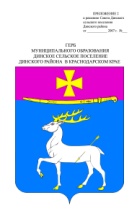 АДМИНИСТРАЦИЯ ДИНСКОГО СЕЛЬСКОГО ПОСЕЛЕНИЯДИНСКОГО РАЙОНАПОСТАНОВЛЕНИЕот 12.07.2016	                                  						 № 671станица ДинскаяО внесении изменений в постановление администрации Динского сельского поселения Динского района от 14.11.2014 № 1231 «Об утверждении муниципальной программы Динского сельского поселения Динского района «Поддержка малого и среднего предпринимательства в Динском сельском поселенииДинского района на 2015-2017 годы» (с изменениями от 02.03.2015)Руководствуясь Уставом Динского сельского поселения Динского района, п о с т а н о в л я ю:1. Внести в постановление администрации Динского сельского поселения Динского района от 14.11.2014 № 1231 «Об утверждении муниципальной программы Динского сельского поселения Динского района «Поддержка малого и среднего предпринимательства в Динском сельском поселении Динского района на 2015-2017 годы» следующие изменения:в приложении: приложение к муниципальной программе Динского сельского поселения Динского района «Поддержка малого и среднего предпринимательства в Динском сельском поселении Динского района на 2015-2017 годы» изложить в новой редакции, согласно приложению к настоящему постановлению.2. Отделу по социальным вопросам и потребительской сфере  администрации Динского сельского поселения Динского района (Зубова) опубликовать настоящее постановление в муниципальной газете «Панорама Динской» и  разместить на официальном сайте администрации Динского сельского поселения Динского района www.dinskoeposelenie.ru.3. Настоящее постановление вступает в силу со дня его официального опубликования. Глава Динскогосельского поселения                                                                                        Ю.И.Шиян                                                              ПРИЛОЖЕНИЕ                                                                к постановлению администрации                                                          Динского сельского поселения                                                                                 Динского района                                                                          от 12.07.2016 № 671	Смета расходов на мероприятия  муниципальной программы Динского сельского поселения Динского района «Поддержка малого и среднего предпринимательства в Динском сельском поселении Динского района на 2015-2017 годы»Заместитель главы администрации по социальным вопросам                                              Ю.П.Петров»«ПРИЛОЖЕНИЕк муниципальной программе Динского сельского поселения Динского района«Поддержка малого и среднего предпринимательства в Динском сельском поселении Динского района на 2015-2017 годы»№ п/пНаименование мероприятияОбъем финансирования, руб.Объем финансирования, руб.Объем финансирования, руб.№ п/пНаименование мероприятия2015 г.2016 г.2017 г.1.1. Проведение конкурса «Лучший предприниматель Динского сельского поселения Динского района»80 00080 00080 0001.Награждение победителей:1 место *3 2 место *3 3 место *3 2731923788210172658925500225002658925500225001.Приобретение почетных грамот, рамок,  цветов для участников конкурса:почетные грамоты – 9 шт. рамки – 9 шт. цветы – 9 шт. 004500209702450020970245001.Подоходный налог 3376002.Проведение обучения предпринимателей и их работников2.Количество участников * стоимость обучения :5 * 4000 рублей20 00020 00020 000Итого100000,0100000,0100000,0